L’Économie sociale, 
connaissez-vous ?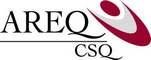 Participez au concours :« Découvrir des entreprises d’économie sociale dans Lanaudière »Votre défi : identifier des entreprises qu’on qualifie « d’économie sociale » (EES)Voir la définition d’une EES par le Chantier d’économie sociale : http://www.chantier.qc.ca/?module=document&uid=871Règles du concours :Le concours est ouvert aux membres et non-membres de l’AREQ;La participante ou le participant devra :Nommer au moins une et au plus trois entreprises d’économie sociale,Indiquer le secteur d’activité de chacune (ex. commerce de détail, santé, service aux personnes, agriculture …),L’adresse de leur siège social qui doit être situé dans une municipalité de la région Lanaudière,De plus la participante ou le participant devra :donner son nom, indiquer son statut de membre de l’AREQ ou non-membredonner son numéro de téléphone.Envoyer le formulaire de réponse avant samedi le 15 avril à 20h 
par courriel à admin@areq-lanaudiere.orgLa gagnante ou le gagnant sera celle ou celui qui aura été seule ou seul à nommer une EES; si plusieurs participants ont réussi l’exploit, il y aura tirage au sort. Si aucun participant n’a réussi l’exploit, nous choisirons une réponse qui nomme l’entreprise la moins citée.Le ou les gagnants seront connus à l’Assemblée générale du secteur Lanaudière, le 18 avril 2017 à l’Hôtel Château Joliette. Ils seront annoncés sur le site web de l’AREQ. On communiquera avec les gagnants par téléphone.Un ou plusieurs prix seront décernés selon le nombre de prix trouvés auprès d’EES.Les membres du jury sont : Monique Forest, Françoise Pagé, Hélène Riberdy, Jean-Pierre Robert et Michel Bourgault. Le choix du jury est sans appel.Les employés ou bénévoles de la Table Régionale d’Économie Sociale de Lanaudière, ainsi que les membres du jury, ne sont pas éligibles au concours.Il nous reste à vous souhaiter  bonnes découvertes!Formulaire de réponse à la page suivanteConcours : « Découvrir des entreprises d’économie sociale dans Lanaudière »Organisé par l’AREQ LanaudièreFormulaire de réponseIl suffit de nommer une entreprise, mais en nommer trois donne plus de chances de gagner. Pour envoyer votre réponse : Sélectionnez le formulaire de réponse, faites Copier, et collez-le dans le corps d’un message que vous envoyez à :  admin@areq-lanaudiere.orgEntreprise no 1Nom :Secteur d’activité :Adresse du siège  social :Adresse du siège  social :Entreprise no 2Nom :Secteur d’activité :Adresse du siège  social :Adresse du siège  social :Entreprise no 3Nom :Secteur d’activité :Adresse du siège  social :Adresse du siège  social :Nom de la participante ou du participant :Cocher : à titre informatif seulementMembre de l’AREQ   _____Non-membre   _____No de téléphone :